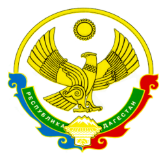 РЕСПУБЛИКИ ДАГЕСТАНМУНИЦИПАЛЬНОЕ КАЗЕННОЕ ОБЩЕОБРАЗОВАТЕЛЬНОЕ УЧРЕЖДЕНИЕ«НОВОКУЛИНСКАЯ СРЕДНЯЯ ОБЩЕОБРАЗОВАТЕЛЬНАЯ ШКОЛА №1» УПРАВЛЕНИЕ ОБРАЗОВАНИЯ  МО «НОВОЛАКСКИЙ РАЙОН»МКОУ «Новокулинская СОШ №1»368162 с. Новокули                                     тел.: 8988 695 5267              e-mail: novokulinscay1@mail.ruИНН - 0524005180                                                                                                                  КПП - 0524011001Приказ28.08.2020                                                                                                        № 57Об организации ежедневных «утренних фильтров» в при входе в зданиеВ соответствии  санитарно-противоэпидемических (профилактических) мероприятий, мероприятий по текущей дезинфекции в целях предупреждения распространения новой коронавирусной инфекции (2019-nCoV)Приказываю:Назначить ответственным Назначить Рамазанову З.Г. , завхоза школы  и Абасову А.М. – педагога-психолога за «утренних фильтров» МКОУ «Новокулинская СОШ №1»;Организовать  ежедневную  «утренних фильтров» при входе в здание с обязательной термометрией с целью выявления и недопущения лиц с признаками респираторных заболеваний;Контроль за исполнением приказа оставляю за собойДиректор школы:                                  Р.К.Султанова